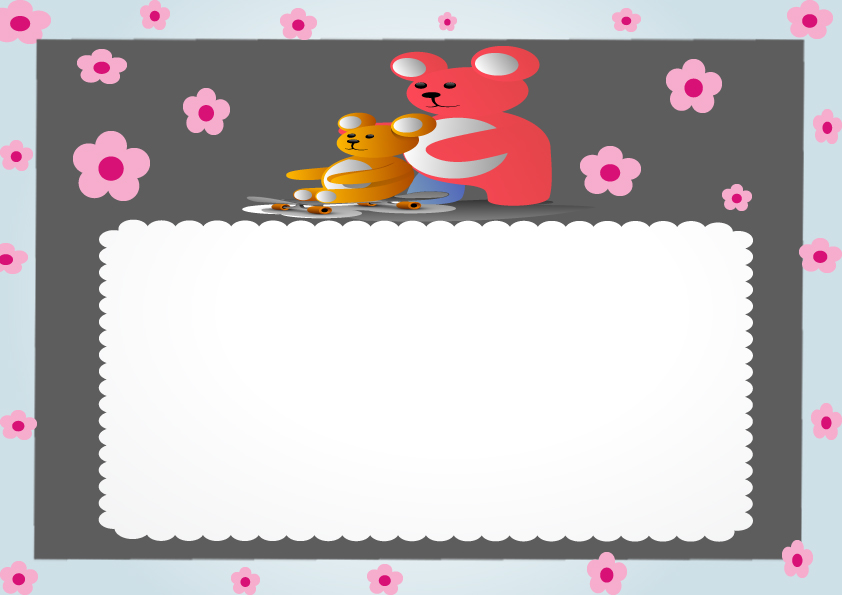 		TOY ADOPTION CERTIFICATEThis certifies that on _________________________________A very special toy was born on adopted by:_________________________ 	            Name given to toy ______________________________________Signed:______________________________